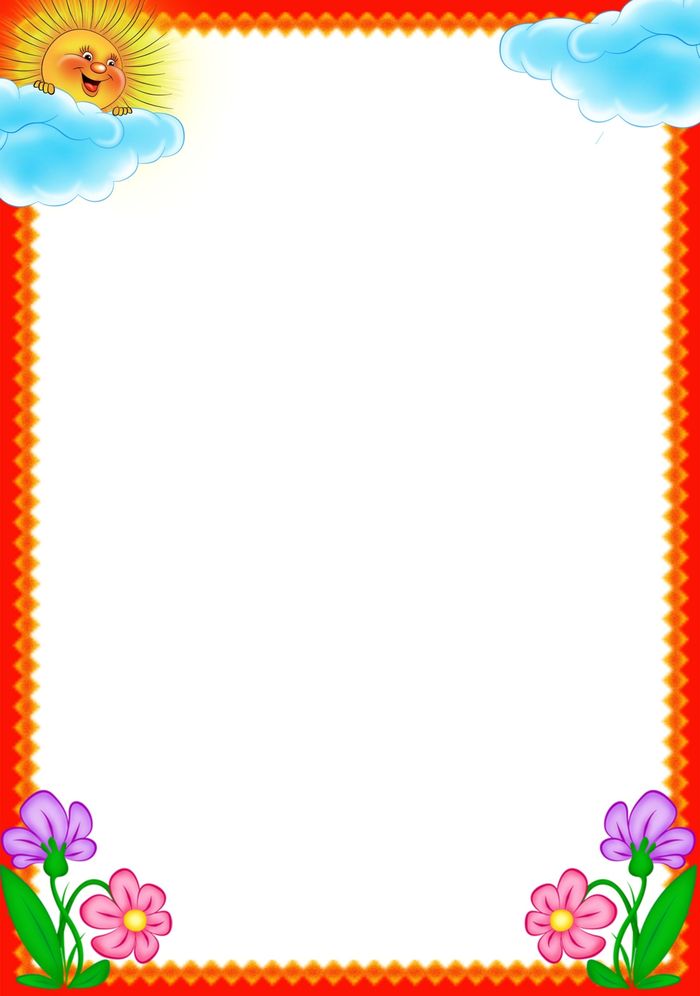 МДОУ «Детский сад № 21» города ЯрославляГАЗЕТАДЛЯ   ЛЮБОЗНАТЕЛЬНЫХРОДИТЕЛЕЙ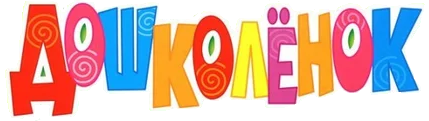 Выпуск № 12,Ноябрь 2020гПодготовили: Каталевская Е.В.                                                                Соколова М.М 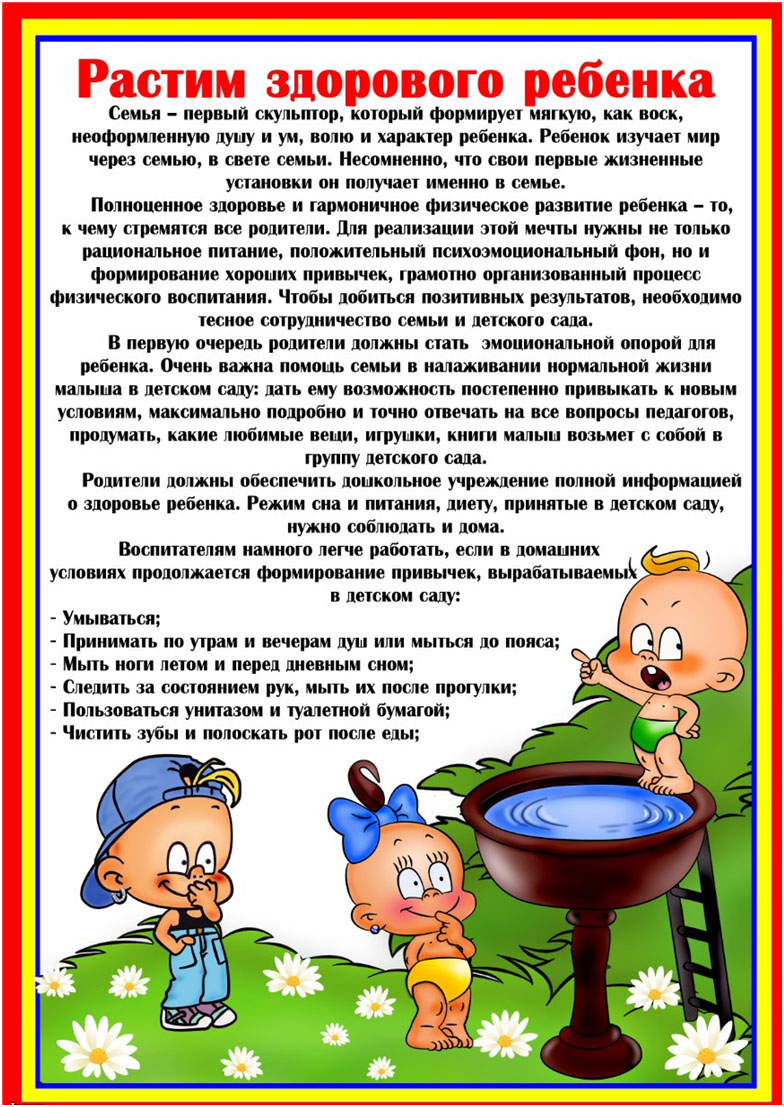 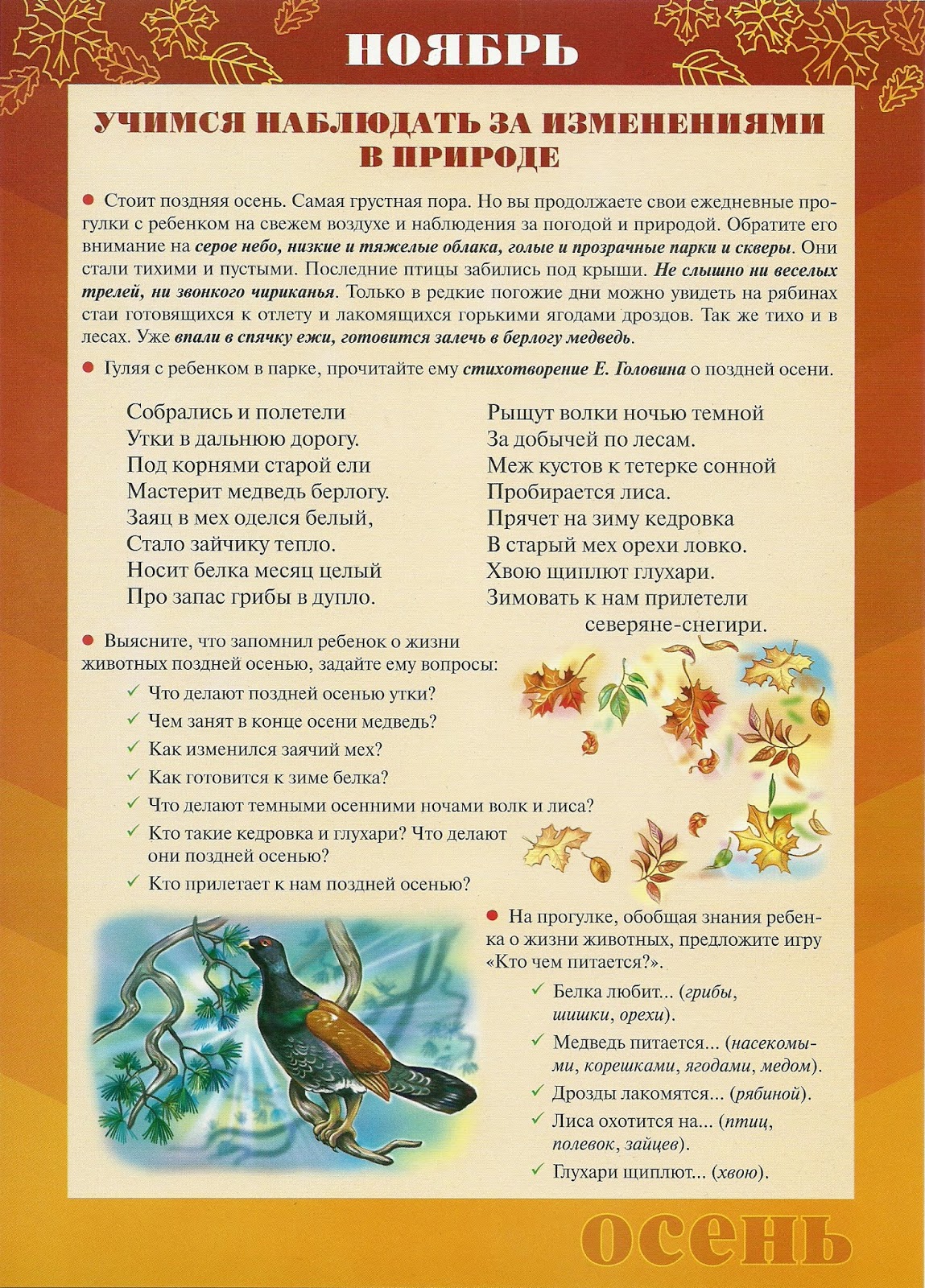 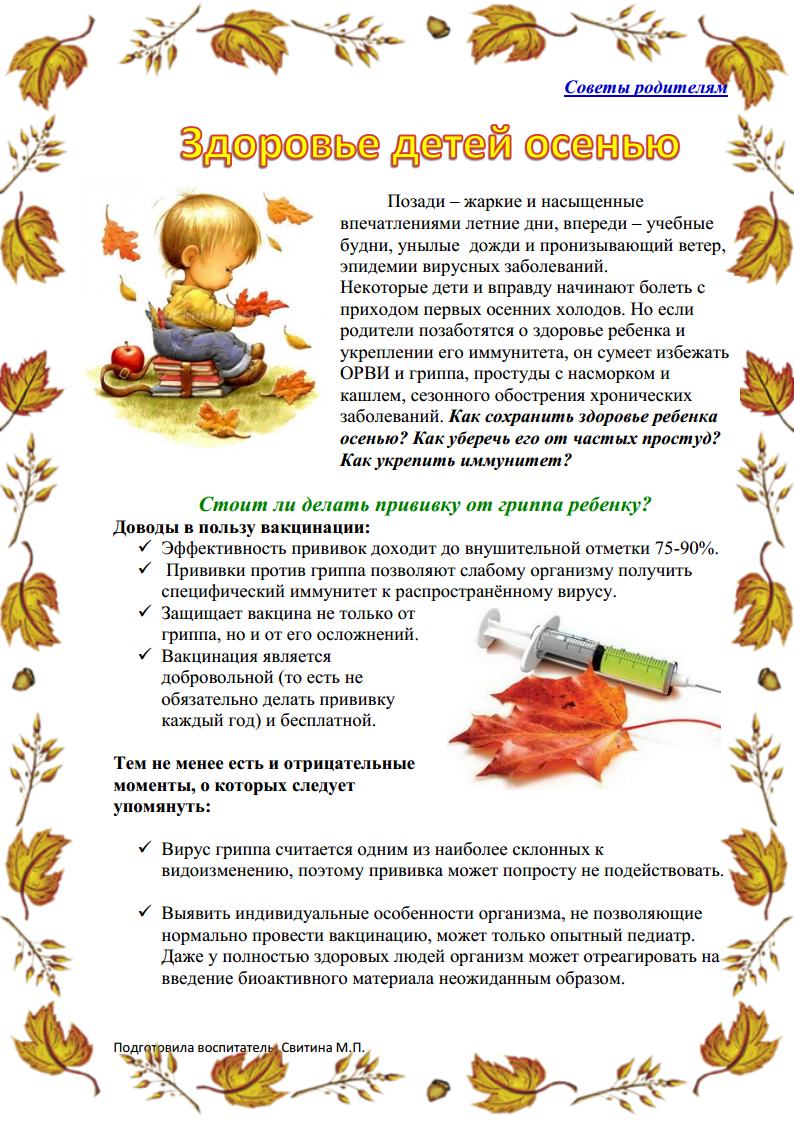 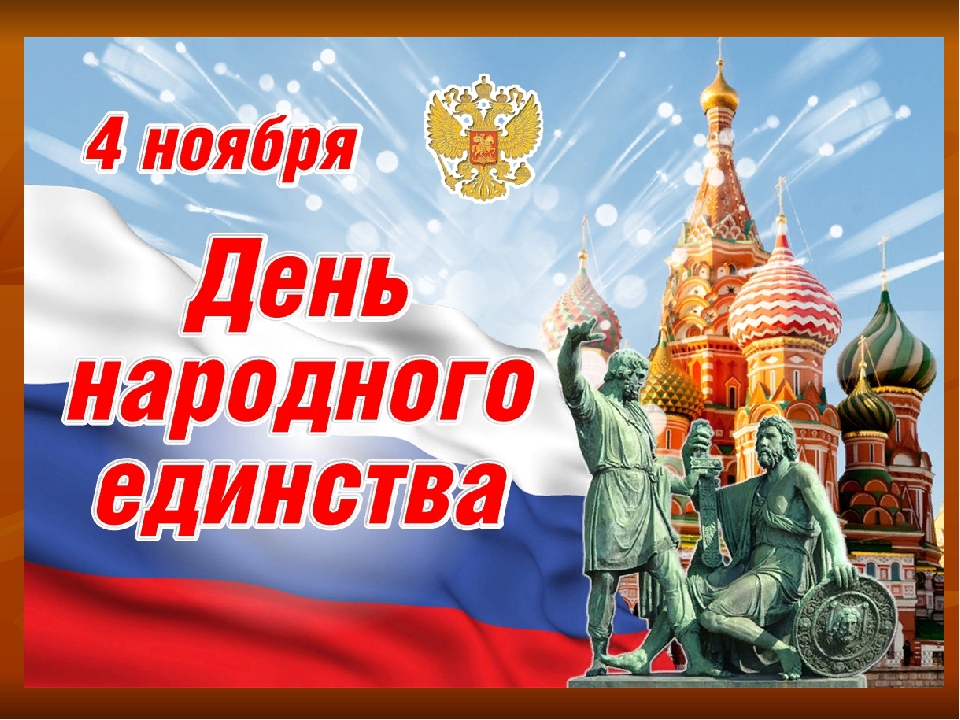 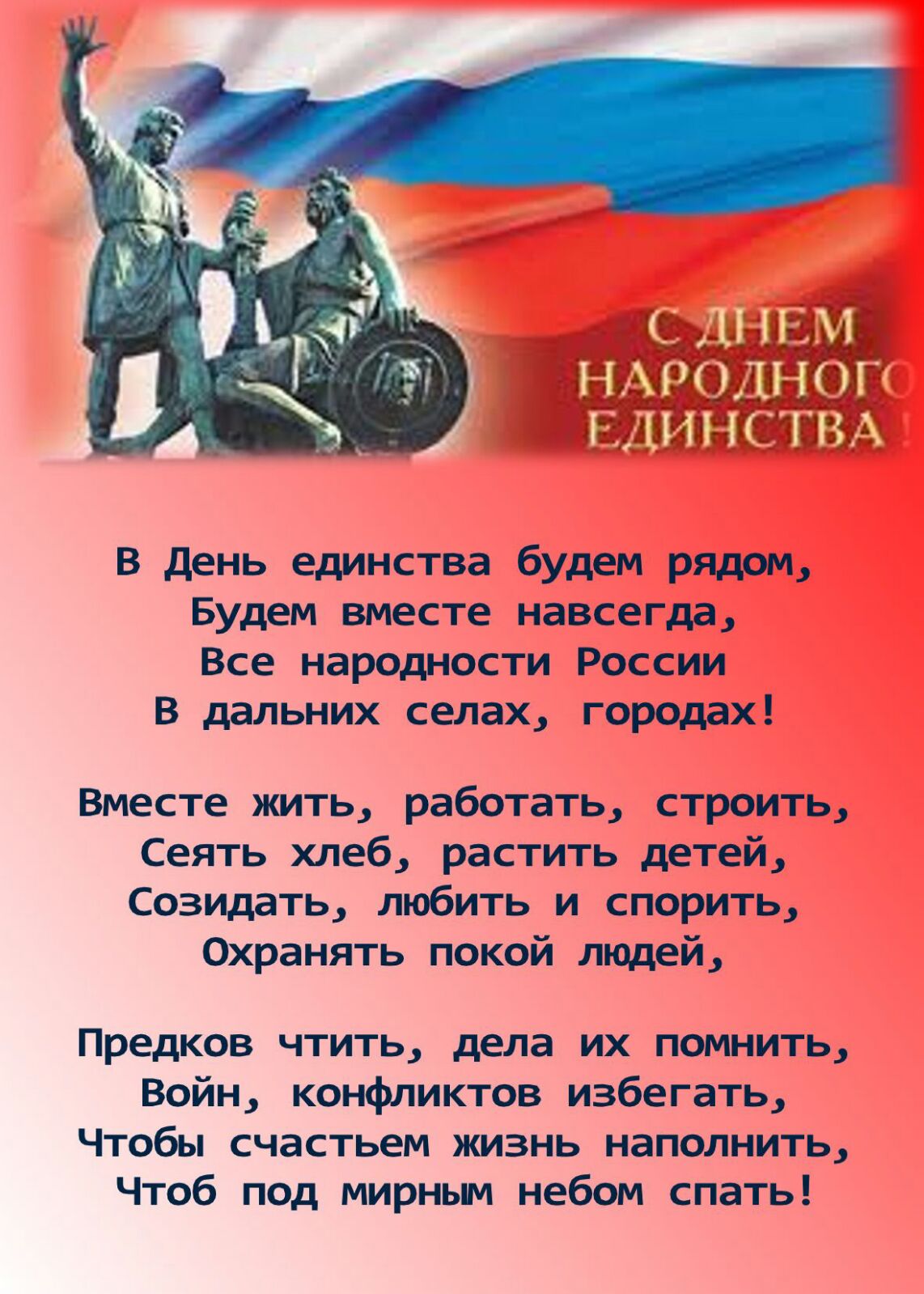 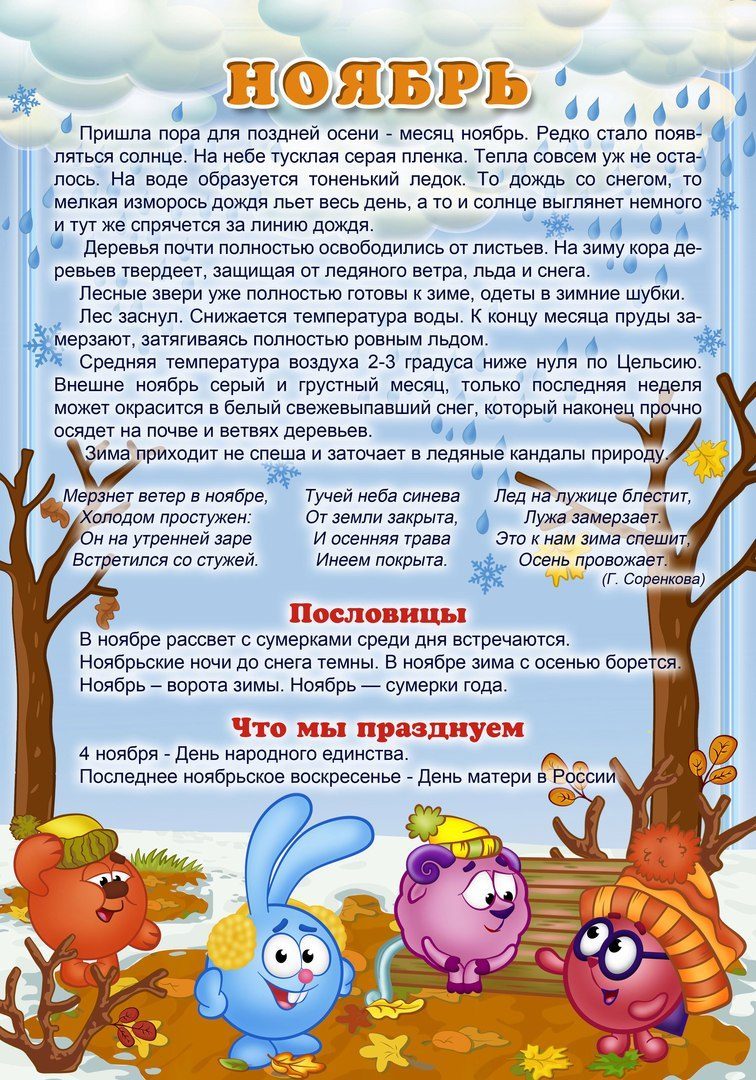 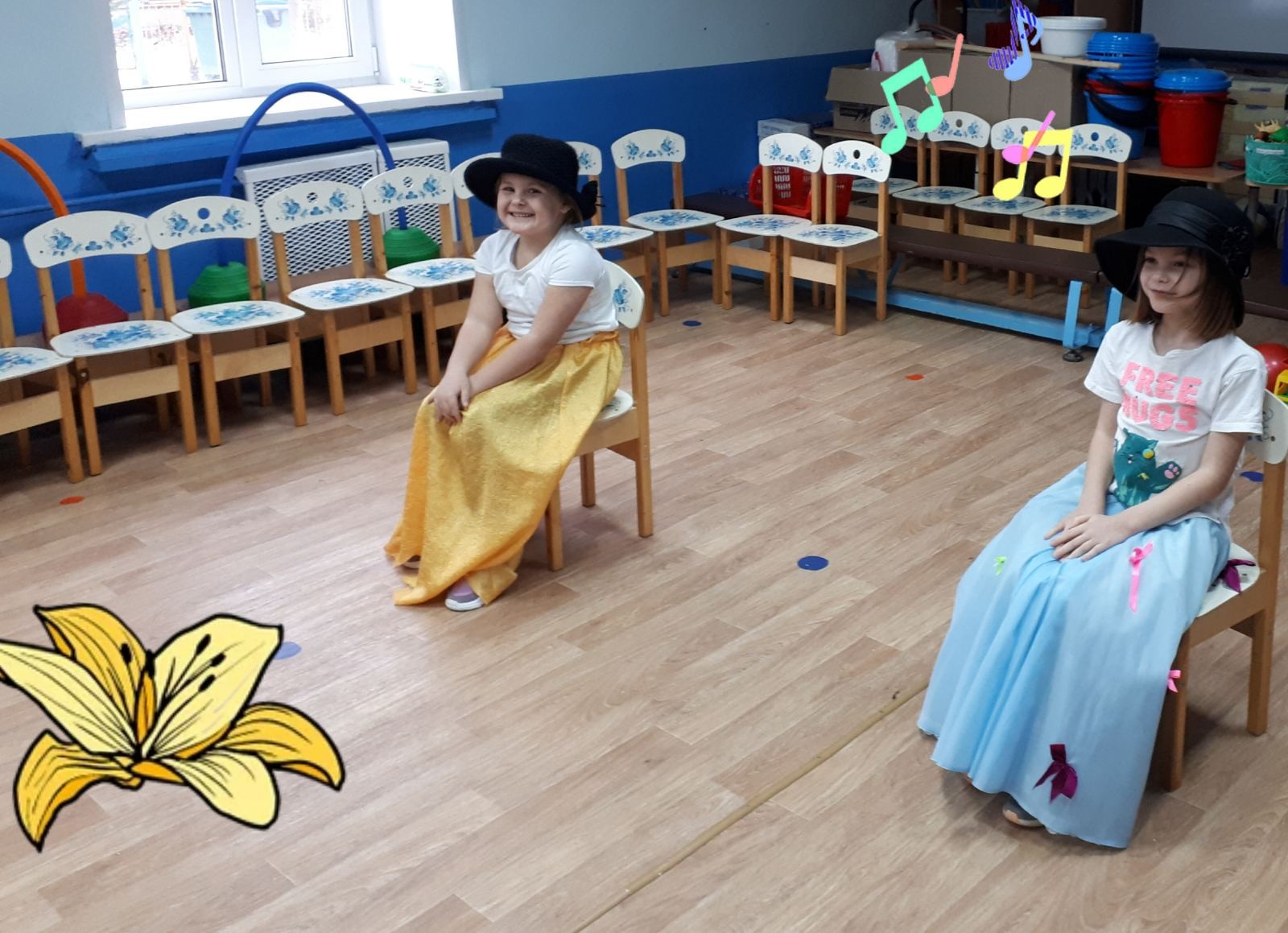 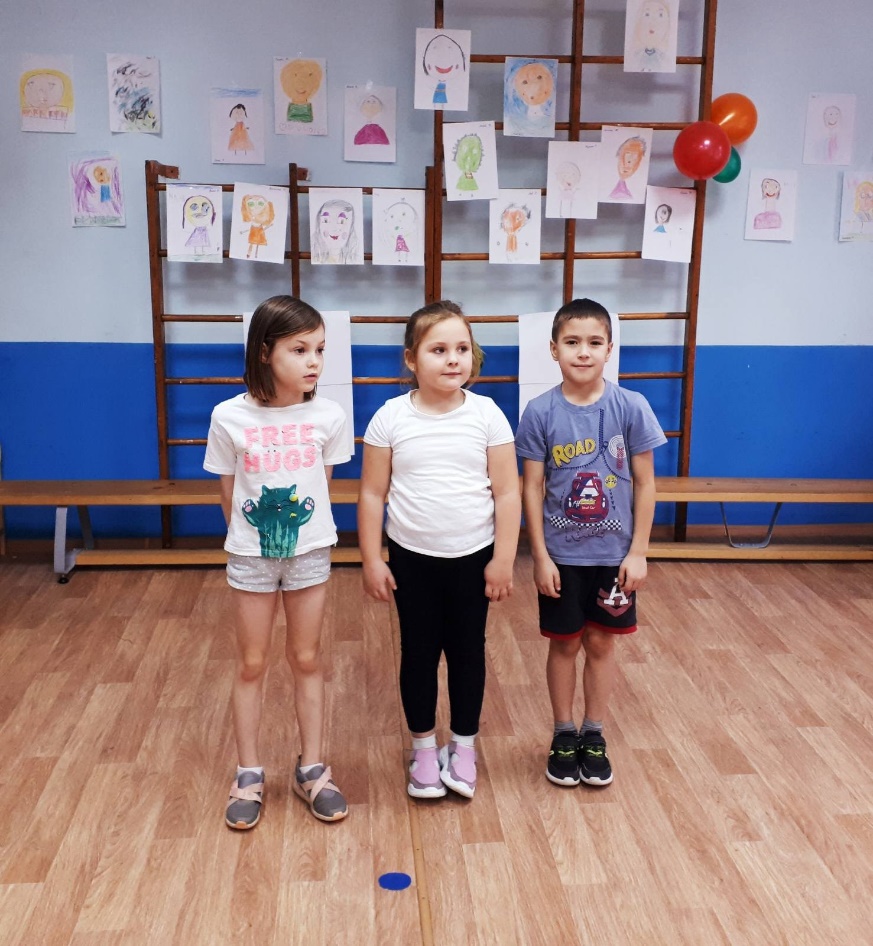 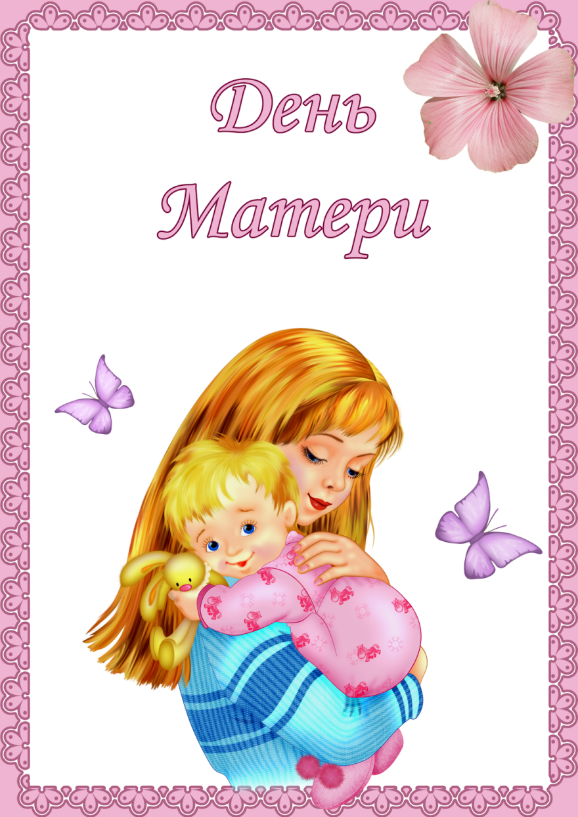 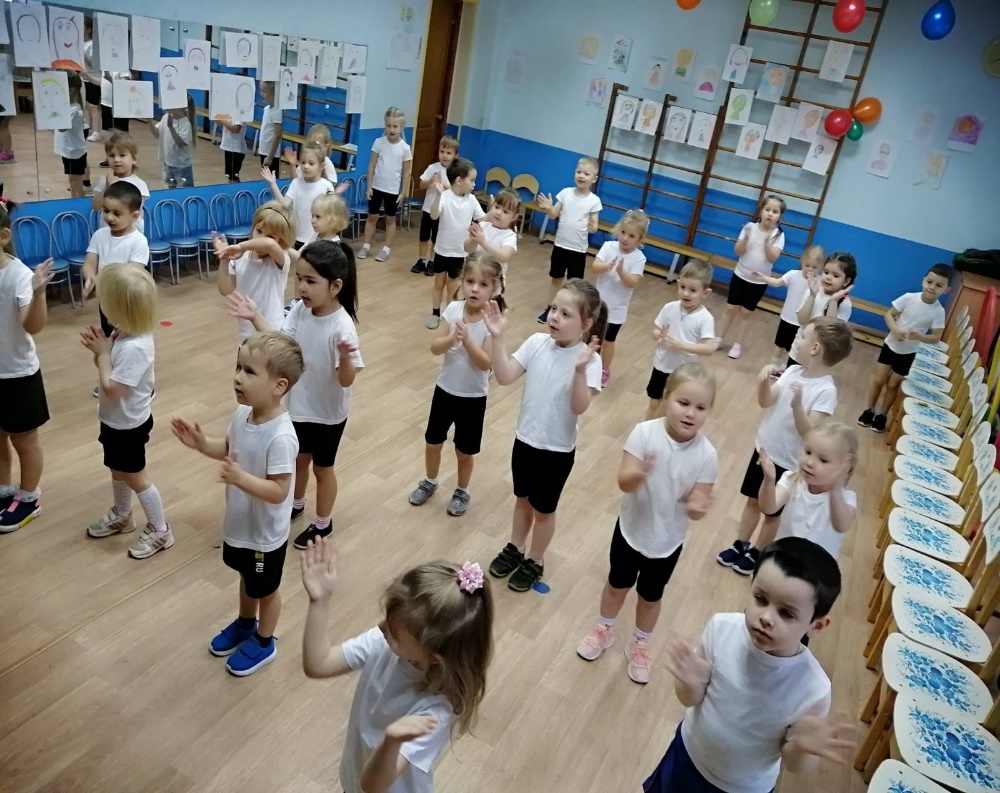 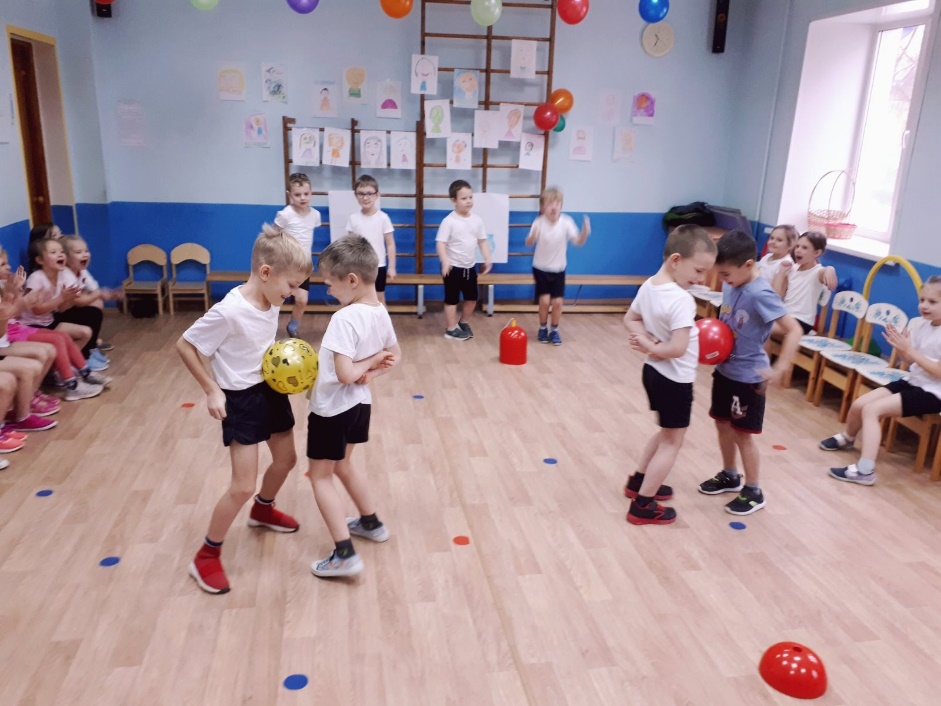 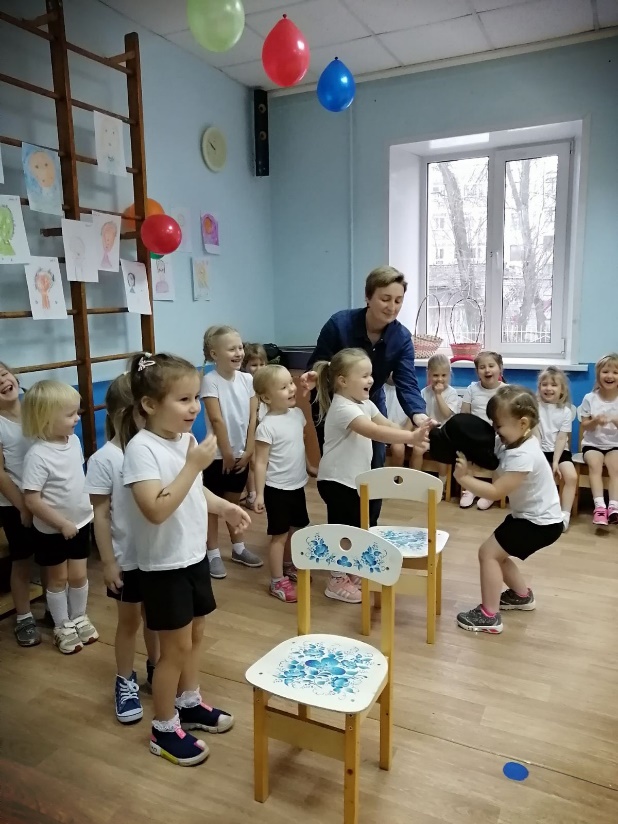 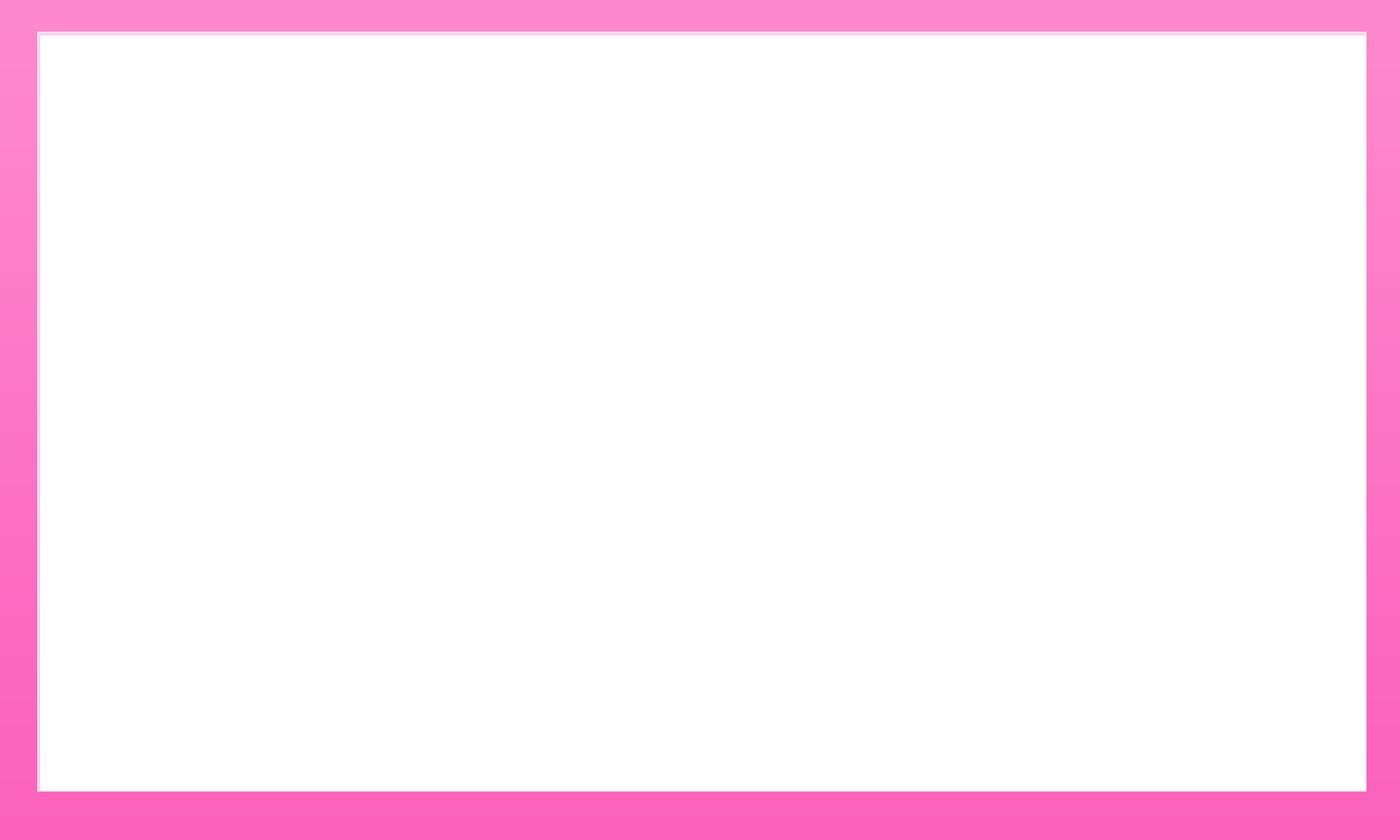 